КОНСАЛТИНГ, ОБУЧЕНИЕ, РАЗВИТИЕ,  ОЦЕНКА  ПЕРСОНАЛА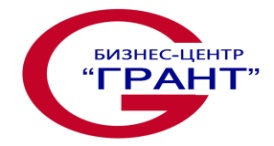 Лицензия Министерства Образования РТ  №5378 от «20» февраля 2014 г.Тел.: (843) 2-36-80-20, 240-40-38. Казань, ул. Сибирский тракт, д.34, e-mail: grant55@mail.ru сайт:www.bcgrant.ru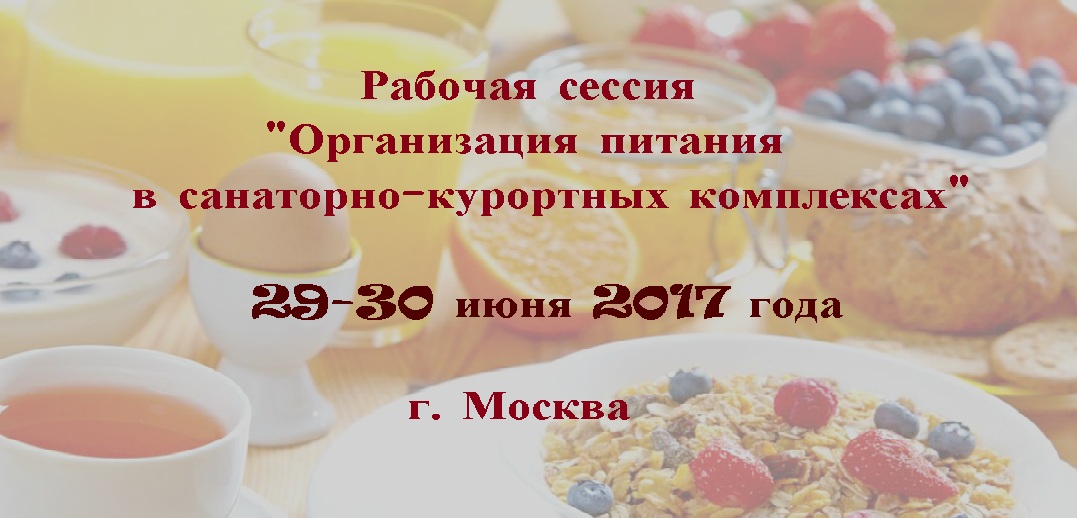 Рабочая сессия – процесс группового обсуждения по конкретной теме и решение актуальных вопросов.Место проведения: отель «Вешки Парк», Московская область, Мытищинский район, Липкинское шоссе, 2-ой км, владение 7, строение 1.Стоимость: 16500 рублей c одного участника, за 1 день-8500 рублей, за 2 день-8500 рублей. В случае, если от организации будут участвовать 2 и более сотрудников, специальная цена двухдневного участия– 13500 рублей за 1 человека.Предусмотрено методическое сопровождение, по окончании обучения предоставляется сертификат о повышении квалификации.  Контакты для участников из регионов для бронирования проживания в отеле: +7 (495) 797 67 84, +7 (925) 666 10 56 booking@veshkiparkhotel.ruЗаявки на участие подавать:  grant55@mail.ru, info@bcgrant.ru(843)236-80-20, (966) 240 40 38.Программа рабочей сессии:I день - 29 июняс 9.10 – 10.00 – регистрация участниковс 10.00 -13.00Спикер: Павлючкова Мария Сергеевна, г. МоскваОсновные принципы лечебного питания.Разбор нормативных документов (Приказы Минздрава РФ № 330 и № 395н).Основные принципы лечебной кулинарии:подбор блюд  для различных рационов;принципы разработки карточек-раскладок; формирование заказного меню.  3. Диетологическая помощь в санаториях различного профиля:- основные принципы назначения  и построения стандартных диет:- основной вариант (ОВД); - щадящая диета (ЩД); - вариант диеты с пониженным количеством белка (НБД);- вариант диеты с повышенным количеством белка (ВБД);- низкокалорийная диета (НКД); - среднесуточные продуктовые наборыРезюме: Павлючкова Мария Сергеевнакандидат медицинских наук, врач-диетолог Клиники лечебного питания ФГБУН «ФИЦ питания и биотехнологии», соавтор методических материалов по организации лечебного питания в ЛПУ: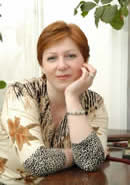 «Организация лечебного питания в учреждениях здравоохранения», 2011 г.«Картотека блюд диетического (лечебного и профилактического) питания оптимизированного состава для детей», 2011 г.«Семидневные меню для основных вариантов стандартных диет с использованием блюд оптимизированного состава, применяемых в лечебном питании в медицинских организациях Российской Федерации», 2014 г.соавтор иллюстрированных пособий: «Основы здорового питания», 2014 г., «Как готовить правильно, вкусно и полезно», 2016 г.Профессиональный профиль:- производственная документация- аудит питания в ЛПУ и учреждениях здравоохранения-составление стандартных меню в соответствии с Приказами МЗ РФС 13.00-14.00 - ОБЕДС 14.00-16.00Диетотерапия в санатории.Спикер: Брумберг Анна Альбертовна,  г. МоскваЧасть 1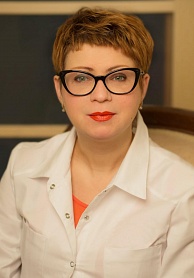 Основные принципы рационального (здорового) питания.Роль питания в профилактике алиментарно-зависимых заболеваний.Питание как неотъемлемая составляющая часть эффективного реабилитационного процесса в учреждениях санаторно-курортного профиля.Спикер: Шатурная Ирина Владимировна,  г. Москва                           Часть 2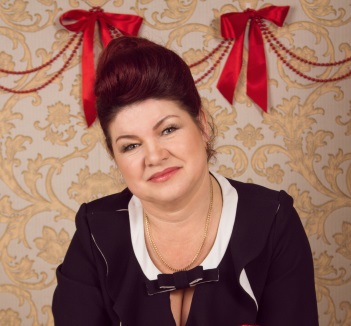 Целевое назначение и общая характеристика основных рационов питания при различных заболеваниях и патологических состояниях, применяющихся для пациентов в учреждениях санаторно-курортного профиля.Эргономика блюд диетического лечебного и диетического профилактического питания, пищевая плотность рациона.Включение специализированных продуктов питания смесей белковых композитных сухих в лечебное питание пациентов учреждений санаторно-курортного профиля.Практические аспекты работы.Резюме:Врачи-диетологи, эксперты Национальной ассоциации клинического питания (НАКП). НАКП является членом профильной комиссии по диетологии Экспертного совета Минздрава Российской Федерации и Союза медицинского сообщества «Национальная медицинская палата».НАКП - профессиональная общественная организация, объединяющей ведущих специалистов Российской Федерации в области диетического лечебного и диетического профилактического питания.Основными направлениями деятельности НАКП являются организация разнообразных мероприятий, направленных на обеспечение информационно-методической поддержки профессиональных врачей-диетологов и специалистов, отвечающих за организацию питания, а также внедрение современных технологий диетического лечебного и диетического профилактического питания в медицинских организациях, оптимизированного питания в учреждениях (отделениях) социального обслуживания граждан пожилого возрасти и инвалидов, санаторно-курортных учреждениях и на предприятиях с вредными и особо вредными условиями труда.Информационные проекты: - Обучающие всероссийские вебинары, проводимые на официальном сайте ассоциации www.nakp.org для руководителей учреждений здравоохранения, социального обслуживания и учреждений санаторно-курортного профиля, специалистов диетологической службы, представителей контрольно-надзорных органов. - Журнал «Практической диетологии» - первый в России информационный журнал по вопросам практической диетологии.С 16.00-16.30 брифинг в форме вопрос-ответ спикерам по актуальным темам.II день - 30 июня.С 09.00-12.00                    Спикер: Фейгин Алексей Валерьевич, г. Санкт-ПетербургОптимизация производства подразделения питания в санатории (кухня).Склад. Первичный документооборот: ветеринарные справки, сертификаты на скупаемое сырье по видам продукции.Обязательные журналы: контроль температуры, влажности, температуры холодильных камер; книга складского учета.Сроки годности на продукцию, ведение бракеражного журнала.Списание продуктов со склада. Выдача продуктов по накладной.План-меню на заявленное количество гостей в соответствии с утвержденными нормами. Списание продуктов.Заказное меню. Калькуляция.Инвентаризация склада. Учет фактических остатков и позиционный учет. Нормы естественной убыли.Приказ Министерства промышленности и торговли РФ от 1 марта 2013 г. №252 «Об утверждении норм естественной убыли продовольственных товаров в сфере торговли и общественного питания».Цех первичной обработки овощей. Мясной цех. Кондитерский цех. Цех хлебобулочных изделий.Эффективность контроля за передвижением продукции.Резюме: Фейгин Алексей Валерьевич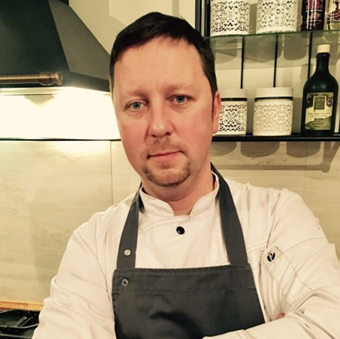 Шеф-повар, консультант. Инженер-технолог предприятий общественного питания.Участник и призер международных профессиональных конкурсов «ПИР» «Золотая Кулина», «Кулинарный Мир». «Созвездие ладоги». Сотрудничает с Бизнес-центром «Грант» в течение 8 лет. Образование:1997-2002г. - Санкт-Петербургский Торгово-Экономический институт. Товароведно-технологический факультет. Присвоена квалификация инженер-технолог предприятий питания.В санаторно-курортных комплексах:-разработка меню и технологических карт для санаторно-курортных комплексов. -калькуляция, расчеты блюд в программном обеспечении «Здравница» в соответствии с нормативными требованиями санаторно-курортной отрасли;-постановка «Шведского стола» на большие объемы в санаторно-курортных комплексах.- разработка заказного меню «Здоровое питание».-опыт запуска и разработки всех технологических процессов «Фабрика кухни» при санаторно-курортном комплексе.
Прочее:
- проведение тематических обучающих мастер-классов для профессионалов и любителей
- участие в рекламных компаниях: фото-сессиях, теле- и видеосъемках, в т.ч. в качестве фуд-стилиста.С 12.00-13.00 -ОБЕДС 13.00 – 15.00Спикер: Муратов Игорь Евгеньевич, г. МоскваУправление качеством1. Здоровое питание. Сбалансированное меню. 2. Оценка органолептических показателей продукции. 3. Технология и калькуляция блюд.4. Меню по типу «Шведский стол. Расчет себестоимости».5. Практикум проработки блюд. Акт проработки блюд. 6. Автоматизация контроля качества блюд. 7. Взаимодействие кухни и зала.Резюме: Муратов Игорь Евгеньевич 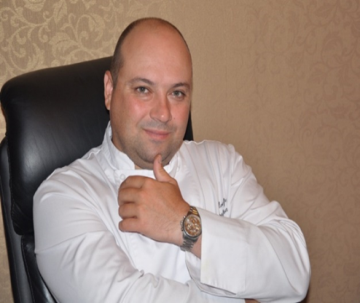 Бренд шеф-повар компании Restconsultplus, имеет большой опыт работы в Москве и регионах России, а также в странах СНГ.Инженер технолог, Эксперт-консультант.Профессиональный профиль:Разработка концепции менюСоздание технологичного менюПроработка технологииПравильное оформление менюКомплекс услуг по поддержанию и апгрейду менюТехнология и калькуляцияПостановка работы производстваОбучение поваров, мастер-классыОбучение правильной работе на оборудованииЭкспертная оценка работы кухни, консультацииНовые направления в менюЭкспертная поддержка Аудит действующих производств и антикризисное управление.С 15.00-16.00Подведение итогов. Брифинг в форме вопрос – ответ.Вручение сертификатов.С 16.00-17.00  презентация нового оборудования отеля «Вешки парк», практикум применения.Наши репортажи по проведенным мероприятиям по теме «Диетпитание»:Статья из журнала СКО «Современное здоровое питание» 2014 г. Семинар «Особенности функционирования службы питания в санаторно-курортных комплексах» в г. Геленджик 2014 г.Семинар по диетпитанию в г. Сочи 2012 г. Три столицы в г. Челябинске. Семинар по диетпитанию 2011 г. Семинар-практикум по диетпитанию в г. Пермь 2010 г. Семинар-практикум для диетврачей и диетсестёр в г. Нижнекамск 2009 г.   Ознакомиться с интервью и статьями спикеров:Интервью с Алексеем Фейгиным: «Внедрение «Шведского стола» в санаториях»Интервью с Игорем Муратовым: «Оптимизация работы кухни. Где теряются деньги. Калькуляция, технологии и квалифицированный персонал» , 2017 г.